Scottish Board,  Adv Higher 2007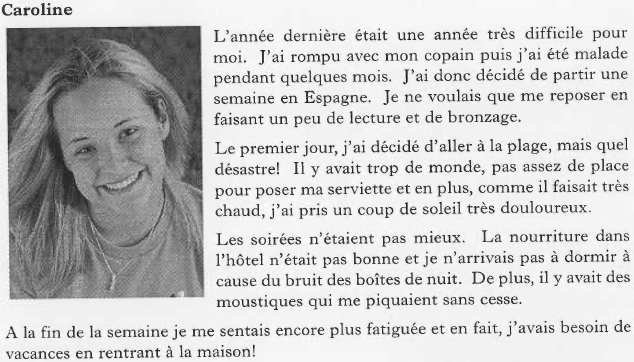 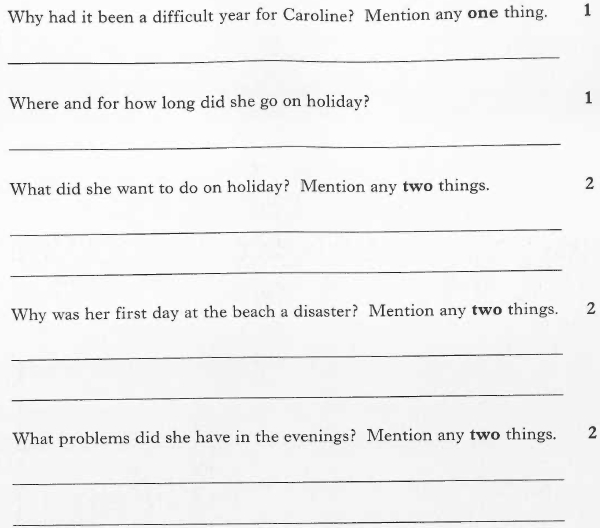 